London Bandits Hockey Association  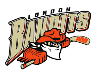 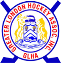 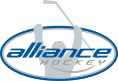 London Bandits Hockey Association  London Bandits Hockey Association  London Bandits Hockey Association  MinutesDate JUne 30, 2020time 7:00 pmonline zoom Meeting called byGRAHAM BABBAGE, PresidentType of meetingEmergency Meeting SecretaryLUISA GOULD, SECRETARYWelcomeGRAHAM, Chair welcomed everyone and called the meeting to order at 7:10 pmATTENDANCE Michelle Drown, Don Drown, Sara Gilmore, Allana Watson, Gary Chenier, Gail Moore, Jack Boyce, Lisa Ford, Nancy Putzer, Vicky Bossenberry, Mike Branco, Suzanne Whitmore,  Kim Reynolds, Robert Moore. Ian Coloquhoun, Craig Loyst, Tina GathercoleACCEPTANCE OF MINUTES.  PresidentThis meeting is called this evening to deal with the Annual General Membership meeting.  We attended the Live version of the Alliance one on June 24th and it was a great success, it went rather smooth. Luisa was also in attendance and we got to view how this process worked.  In order for us to progress and make decisions about the upcoming year with lots of changes coming about, we need to place our new board into their roles.  Our constitution says we need to give notice of 28 days. I will pass the floor on to Luisa as she has a proposal ready for us to preview.  Vice PresidentRisk ManagemntTreasurer report:Secretary/ WebmasterThe AGM was really smooth, and it seemed to go effortlessly.  The voting system used Direct live voting was clear it indicated how many members were voting and the counts for and against and abstained.  They voted their motions like we are going to do, and it will allow us to do our nominations for our board personnel.The alliance has offered to support us in this program and they basically have provided me with the knowledge of how this works.  I think it would be beneficial for us to have them on board to support us on our day as they are a party that has nothing to gain from this.  Questions arose about tampering, and email being fake etc.  Luisa is putting provisions with the registrars to ensure this is going to happen.  We also be adding on to our Zoom account in which we use currently it’s a webinar. There are three prices available depending on the amount of people we have coming.  The Suggestion was to get the 500 level at the cost of 186.00 plus tax. SBS cost is 684.00 Canadian.   So roughly 800.00 -1036.00 to run our event live. Concerns why we can’t have this live was brought up and the reasoning is the Middlesex health unit told us there isn’t going to a place to run this type of event without contact tracing, covid forms being asked, phone numbers and names, masks etc.   There is also a liability towards our organization for opening this up to the public. We have to respect the rules of 10 people allowed and we have much more than this. What if the city opens up in a week can we do it live?   We can look at that but again there is going to extensive work behind the scenes to make this happen. Dates suggested July 31 would be our 28 days, but Luisa is on holidays that week unless you want to run the event.  Motion was voted for the London Bandits to hold the AGM Virtually 81 percent in favour out 17 votes (seconded by Gary Chenier /Gould)Motion was voted for a special meeting to be called to host the AGM virtually on July 26th from 11-4 pm (Seconded by I Coloquhoun/ Kim Reynolds) Concerns were brought up about whom should be the chair of the event. This was discussed and Graham will be running this part. Our next board meeting is scheduled for July 14th, 2020REGISTRATIONICe ConvenorVP of Competitive IP Director Player DevelopmentEquipment Director Tournament Director Sponsorship Chair Directors At largeNew Business adjournmentMOTION “That the meeting be adjourned.” (Coloquhoun, Reynolds at 8:05 pm 